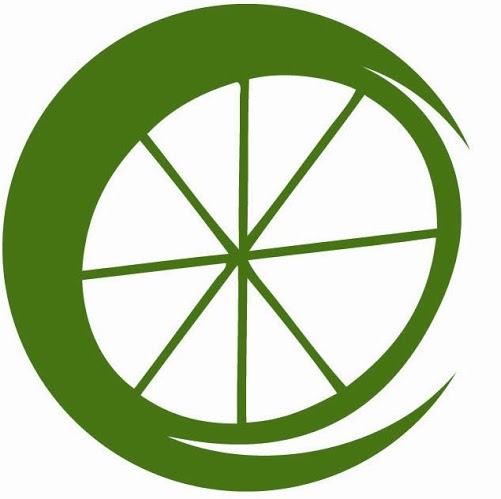 The Lemonade International Liability Waiver is a required form, which must be completed online.Please follow the appropriate links listed below.Each group member is required to complete the appropriate consent form no later than 45 days prior to departure. Consent, Release & Hold Harmless Agreement for Adultshttp://www.lemonadeinternational.org/consent-release-hold-harmless-agreement-adults/Parental Consent, Release & Hold Harmless Agreement for Minors(for group members under 18-years-of age at the time the form is completed)http://www.lemonadeinternational.org/parental-consent-release-hold-harmless-agreement-minors/